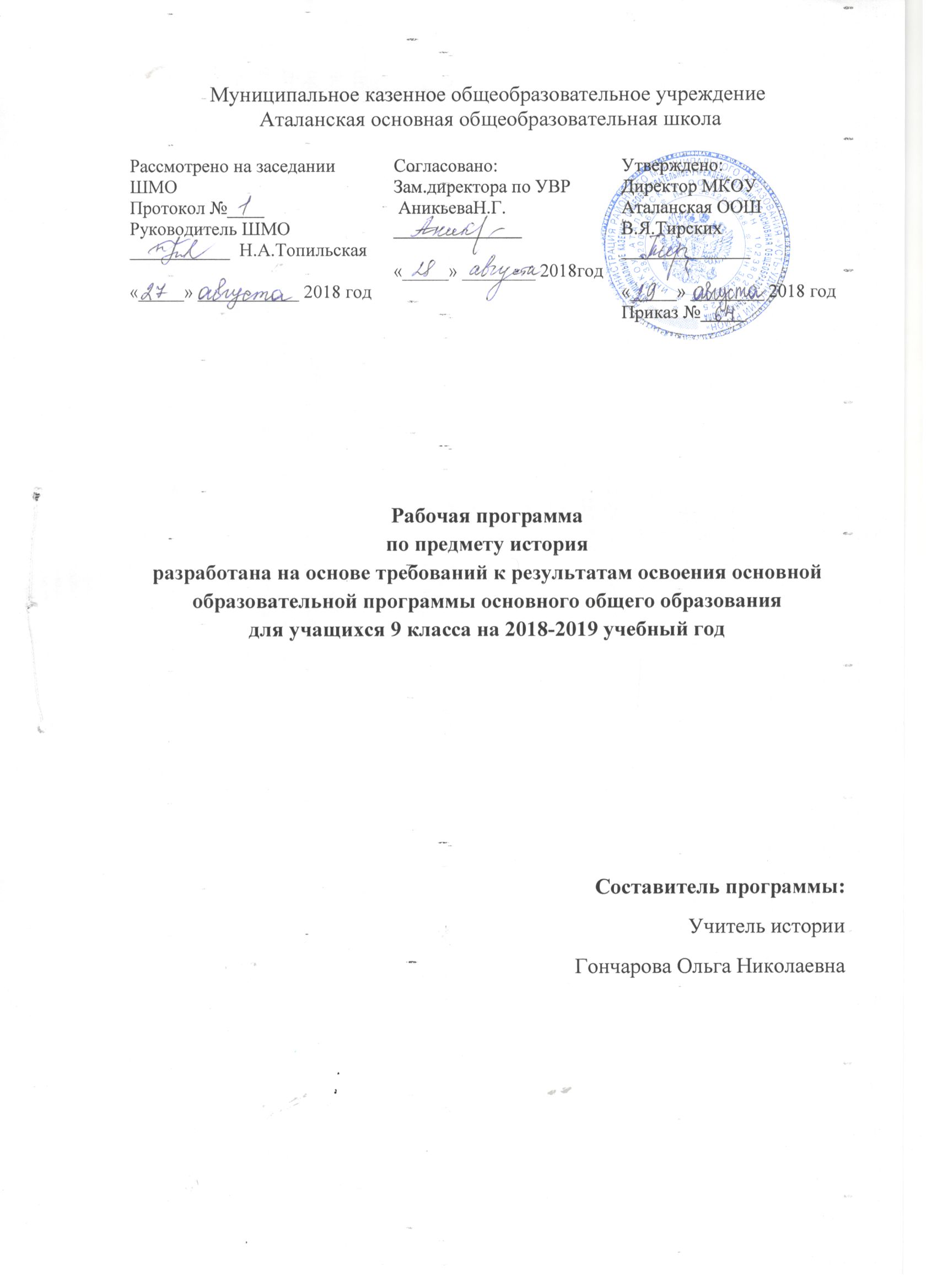 Пояснительная запискаИсторическое образование на ступени основного общего образования играет важнейшую роль с точки зрения личностного развития и социализации учащихся, приобщения их к национальным и мировым культурным традициям, интеграции в исторически сложившееся многонациональное и многоконфессиональное сообщество. В процессе обучения у учащихся формируются яркие, эмоционально окрашенные образы различных исторических эпох, складывается представление о выдающиеся деятелях и ключевых событиях прошлого. Знания об историческом опыте человечества и историческом пути российского народа важны и для понимания современных общественных процессов, ориентации в динамично развивающемся информационном пространстве.Соотношение содержания исторического образования на ступенях основного и полного общего образования определяется с учетом принципа преемственности исторического образования и специфики каждой из них этих ступеней. Изучая историю на ступени основного общего образования учащиеся приобретают исторические знания, приведенные в простейшую пространственно-хронологическую систему, учатся оперировать исторической терминологией в соответствии со спецификой определенных эпох, знакомятся с основными способами исторического анализа. Отбор учебного материала на этой ступени отражает необходимость изучения наиболее ярких и значимых событий прошлого, характеризующих специфику различных эпох, культур, исторически сложившихся социальных систем. Изучение истории на ступени полного общего образования позволяет систематизировать знания учащихся об историческом пути и опыте человечества, составить представление о различных моделях изучения исторического прошлого, развить навыки работы с различными типами исторической информации. При этом как на ступени основного общего образования, так и в старших классах изучение истории должно быть ориентировано прежде всегона личностное развитие учащихся, использование потенциала исторической науки для социализации подростков, формирования их мировоззренческих убеждений и ценностных ориентаций.Основные содержательные линии примерной программы в V-IX классах реализуются в рамках двух курсов – «Истории России» и «Всеобщей истории». Предполагается их синхронно-параллельное изучение с возможностью интеграции некоторых тем из состава обоих курсов. Внутренняя периодизация в рамках этих курсов учитывает сложившиеся традиции преподавания истории и необходимость сбалансированного распределения учебного материала. Программа предусматривает формирование у учащихся общеучебных умений и навыков, универсальных способов деятельности и ключевых компетенций. В рамках познавательной деятельности изучение истории способствует закреплению умения разделять процессы на этапы, звенья, выделять характерные причинно-следственные связи, определять структуру объекта познания, значимые функциональные связи и отношения между частями целого, сравнивать, сопоставлять, классифицировать, ранжировать объекты по одному или нескольким предложенным основаниям, критериям. Принципиальное значение в рамках курса истории приобретает умение различать факты, мнения, доказательства, гипотезы, аксиомы. При выполнении творческих работ (особенно в рамках предпрофильной подготовки) формируется умение определять адекватные способы решения учебной задачи на основе заданных алгоритмов, комбинировать известные алгоритмы деятельности в ситуациях, не предполагающих стандартное применение одного из них, мотивированно отказываться от образца деятельности, искать оригинальные решения.Важную роль историческое образование играет в формировании и развитии общеучебных умений и навыков в рамках информационно-коммуникативной деятельности, в том числе умения передавать содержание текста в сжатом или развернутом виде в соответствии с целью учебного задания, проводить информационно-смысловый анализ текста, использовать различные виды чтения (ознакомительное, просмотровое, поисковое и др.), создавать письменные высказывания адекватно передающие прослушанную и прочитанную информацию с заданной степенью свернутости (кратко, выборочно, полно), составлять план, тезисы конспекта. На уроках истории учащиеся могут более уверенно овладеть монологической и диалогической речью, умениями вступать в речевое общение, участвовать в диалоге (понимать точку зрения собеседника, признавать право на иное мнение), приводить примеры, подбирать аргументы, перефразировать мысль (объяснять «иными словами»), формулировать выводы. Для решения познавательных и коммуникативных задач учащимися могут использовать различные источники информации, включая энциклопедии, словари, Интернет-ресурсы и другие базы данных, в соответствии с коммуникативной задачей, сферой и ситуацией общения осознанно выбираться выразительные средства языка и знаковые системы .С точки зрения развития умений и навыков рефлексивной деятельностью важно уделить особое внимание способности учащихся самостоятельно организовывать свою учебную деятельность (постановка цели, планирование, определение оптимального соотношения цели и средств и др.), оценивать ее результаты, определять причины возникших трудностей и пути их устранения, осознавать сферы своих интересов и соотносить их со своими учебными достижениями, чертами своей личности.Рабочая программа составлена в соответствии с нормативными и инструктивно методическими документами Министерства образования Российской Федерации:Концепция модернизации российского образования на период до 2010 года (приказ Министерства образования РФ от 18.07. 2003г. № 2783)«Об утверждении федерального компонента государственных стандартов начального общего, основного общего и среднего (полного) общего образования» (приказ Министерства образования РФ от 05.03.2004 г. № 1089)Федеральный компонент государственного стандарта. Стандарт основного общего образования по истории. Содержание образования: сборник нормативно - правовых документов н методических материалов.- М.: Вентана-Граф,2008/ Авторы-составители: ТВ. Васильева, И.Н Иванова.Примерная программа основного общего образования по  истории МО РФ .,авторская программа «История России 6-9 кл.» под редакцией А. А. Данилова и Л. Г. Косулиной. - М.: Просвещение, .А.О. Сороко – Цюпа, О.Ю.Стрелова, «Новейшая история зарубежных стран»; Москва, «Просвещение», .Н.В. Загладин, «Новейшая история зарубежных стран. 20 век». Москва, «Русское слово», 2006 гПредлагаемая программа ориентирована на учебники: Данилов А. А., Косулина В. Г. История России XX- начала XXI века.  9 класс. - М.: Просвещение, ., Загладин Н. В. История Отечества. М., Русское слово, ., Загладин Н.В., Всеобщая история. 20век. 9 класс – М., «Русское слово», ., Сороко-Цюпа О. С. Всеобщая история. Новейшая история  9 класс - . М., Просвещение, 2011 г.Изучение истории  направлено на достижение следующих целей:воспитание гражданственности, развитие мировоззренческих убеждений учащихся на основе осмысления ими исторически сложившихся культурных, религиозных традиций, нравственных и социальных установок;развитие способности понимать историческую обусловленность явлений и процессов современного мира;освоение систематизированных знаний об истории человечества;овладение умениями и навыками комплексной работы с различными типами исторических источников, поиска и систематизации исторической информации как основы решения исследовательских задач;формирование исторического мышления - способности рассматривать события и явления с точки зрения их исторической обусловленности.Предусмотрены различные типы и формы уроков:изложение нового материала самим учителем,комбинированные уроки,уроки-практикумы,уроки-семинары,уроки-конференции,повторительно-обобщающие уроки.В результате изучения истории ученик должен знать/понимать:Основные этапы и ключевые события истории России и мира с древности до наших дней, выдающихся деятелей отечественной и всеобщей истории.Важнейшие достижения культуры и системы ценностей, сформировавшихся в ходе исторического развития.Изученные виды исторических источников.Уметь:Соотносить даты событий отечественной и Всеобщей истории с веком, определять последовательность и длительность важнейших событий отечественной и всеобщей истории.Использовать текст исторического источника при ответе на вопросы, решении различных учебных задач, сравнивать свидетельства разных источников.Показывать на исторической карте: территории расселения народов, границы государств, города, места исторических событий.Рассказывать о важнейших исторических событиях их участниках, показывая знания необходимых фактов, дат, терминов, давать описание исторических событий и памятников культуры на основе текста и иллюстративного материала учебника, фрагментов исторических источников, использовать приобретенные знания при написании творческих работ, рефератов.Соотносить общие исторические процессы и отдельные факты и явления, выявлять существенные черты исторических процессов, явлений и событий, группировать исторические явления и события по заданному признаку, объяснять смысл изученных исторических понятий и терминов, выявлять общность и различия сравниваемых исторических событий и явлений, определять на основе учебного материала причины и следствия важнейших исторических событий.Объяснять свое отношение к наиболее значительным событиям и личностям истории России и Всеобщей истории.Использовать приобретенные знания и умения в практической деятельности и повседневной жизни для:понимания исторических причин и исторического значения событий и явлений в современной жизни;высказывания собственных суждений об историческом наследии России и мира;объяснения исторически сложившихся норм социального поведения;использования знаний об историческом пути и традициях народов России и мира в общении с людьми другой культуры, национальной и религиозной принадлежности.Главной целью реализации данной программы является обеспечение знаний всем обучающимся на базовом уровне, ориентация способных к гуманитарному образованию к участию в олимпиадах разных уровней. В  программу на основании региональных документов внесены изменения, связанные с уплотнением материала, исключением материала, не вошедшего в стандарт знаний по истории и введением новых вопросов, ранее в программе отсутствующих. Планируемый уровень подготовки обучающихся - базовый с выделением для одаренных повышенного уровня (вопросы включены в раздел «дополнительное образование» календарного планирования).Рабочая программа предусматривает индивидуальную, групповую, фронтальную деятельность обучающихся, ведущие виды деятельности - информационный, исследовательский, проектный.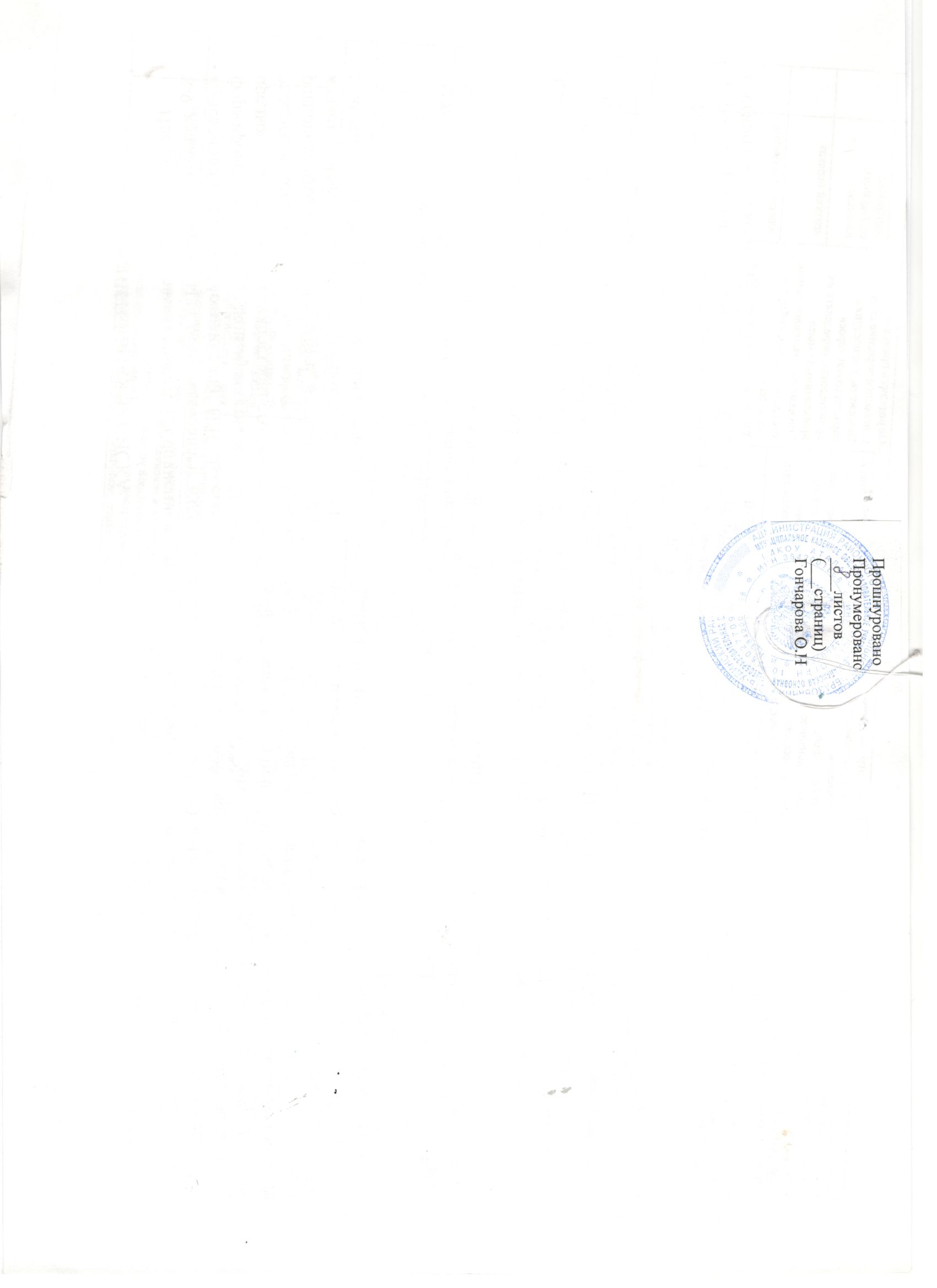 №Тема урокаКол-вочасовДатаНовейшая история. Первая половина 20 века1Индустриальное общество в начале 20 века22Политическое развитие в начале 20 века13«Новый империализм». Происхождение Первой мировой войны14Первая мировая война. 1914-1918 гг15Версальско-Вашингтонская система16Последствия войны: революция и распад империй17Капиталистический мир в 1920-е гг. США и страны Европы18Мировой экономический кризис 1929-1933 гг. Пути выхода19США: «новый курс» Ф. Рузвельта110Демократические страны Европы в 1930-е гг. Великобритания, Франция111Тоталитарные режимы в 1930-е гг. Италия, Германия, Испания112Восток в первой половине 20 века113Латинская Америка в первой половине 20 века114Культура и искусство первой половины 20 века115Международные отношения в 1930-е г116Вторая мировая война. 1939-1945 гг.1Новейшая история. Вторая половина 20- начало 21 века.17Послевоенное мирное урегулирование. Начало «холодной войны»118Завершение эпохи индустриального общества. 1945-1970 гг119Кризисы 1970-1980-х гг. Становление информационного  общества120Политическое развитие121Гражданское общество. Социальные движения122Соединенные Штаты Америки123Великобритания124Франция125Италия126Германия: раскол и объединение127Преобразования и революции в странах Восточной Европы. 1945-2007 гг.127Латинская Америка во второй половине 20- начале 21 века128Страны Азии и Африки в современном мире129Международные отношения130Культура второй половины 20- начала 21 века131Глобализация в конце 20- начале 21 века. Глобальные проблемы современности132Обобщающий урок1Россия на рубеже 19-20 веков33Экономическое развитие страны134Внешняя политика. Русско-японская война 1904-1905гг135Первая российская революция. Реформы политической системы136Экономические реформы137Политическая жизнь в 1907-1914г138Россия в Первой мировой войне1Великая российская революция. 1917-1921гг39Октябрьская революция 140Формирование советской государственности 141Начало Гражданской войны142На фронтах Гражданской войны1СССР на путях строительства нового общества43Переход к непу144Образование Союза Советских Социалистических Республик145Международное положение и внешняя политика в 20-е гг146Политическое развитие в 20-е гг147Духовная жизнь СССР в 20-е гг148Коллективизация сельского хозяйства1Великая Отесественная война 1941-1945гг49СССР накануне Великой Отечественной войны150Начало Великой Отечественной войны151Коренной перелом в ходе Великой Отечественной войны152Народы СССР в борьбе с немецким фашизмом153СССР на завершающем этапе Второй мировой войны 1СССР в 1945-1953гг54Восстановление экономики155Политическое развитие156Внешняя политика1СССР в 1953 – середине 60-х гг. 20 в.57Изменения политической системы158Экономика СССР в 1953-1964 гг.1СССР в середине  60-х – середине 80-х гг. 20 в.59Экономика «развитого социализма»160Общественная жизнь в середине 60-х – середине 80-х гг.1Перестройка в СССР (1985-1991)61Реформы политической системы: цели, этапы, итоги162Экономические реформы 1985-1991 гг.1Россия в конце 20 – начале 21 в.63Российская экономика на пути к рынку164Строительство Обновленной Федерации165Россия на пороге 21 века167Обобщающий урок1